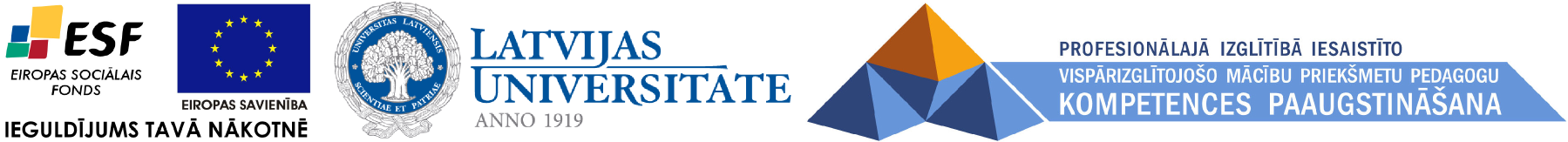 ESF projects „Profesionālajā izglītībā iesaistīto vispārizglītojošo mācību priekšmetu pedagogu kompetences paaugstināšana” Vienošanās Nr.2009/0274/1DP/1.2.1.1.2/09/IPIA/VIAA/003Indra KalniņaDzintra IliškoIntercultural IssuesParticipant’s handout 5Choose the questions are interesting for you and make a profile of an average Latvian What do you consider to be typical Latvian food?What do people do for recreation?How do people greet each other? How important is hierarchy in the society of ?How are gender roles perceived?What is people’s attitude toward aging?How close should 2 people stand next to one another during a talk? Do Latvians have good sense of humour?Are Latvians superstitious?  How do people view obligations towards one another?Do Latvians accept changes as something positive or negative? What is the attitude to the nature? People’s concept of time.What do you like about your culture? Famous people in .  If you could change one thing about your culture, what would it be? Would you ever consider marrying or dating someone from another culture? Would you ever consider living permanently in a country other than your home country? Why or why not? If foreigners visited your country, what might surprise them? What are the five most important values of your culture? (For example, family) 